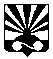                                              Новгородская областьАДМИНИСТРАЦИЯ КУЛОТИНСКОГО ГОРОДСКОГО ПОСЕЛЕНИЯОкуловского районаПОСТАНОВЛЕНИЕ                                                    30.12.2021 № 277                                                       р.п. Кулотино    О признании жилого помещения непригодным для проживанияРуководствуясь постановлением Правительства Российской Федерации от 28 января 2006 года № 47 «Об утверждении Положения о признании помещения жилым помещением, жилого помещения непригодным для проживания и многоквартирного дома аварийным и подлежащим сносу или реконструкции», на основании акта обследования помещения от 28.12.2021 №9 и заключения от 28.12.2021 №9 межведомственной комиссии, утвержденной постановлением Администрации Кулотинского городского поселения от 25.03.2021 № 48 (ред. №162 от 20.08.2021, № 270 от 24.12.2021) «Об утверждении межведомственной комиссии по признанию помещения жилым помещением, жилого помещения непригодным для проживания и многоквартирного дома аварийным и подлежащим сносу или реконструкции на территории Кулотинского городского поселения». Администрация Кулотинского городского поселенияПОСТАНОВЛЯЕТ:         Признать жилое помещение, расположенное по адресу: Новгородская область, Окуловский район, р.п. Кулотино, ул. А. Николаева, д.3, кв.2 принадлежащее Гусаровой Ириньи Анатольевне на основании свидетельства о государственной регистрации права, непригодным для проживания. Глава    городского поселения                           Л.Н. Федоров